Dear Parent’s,We would like to say a huge thank you to our parents who have already returned the payment envelopes to assist with our Fundraising event for insert cause here.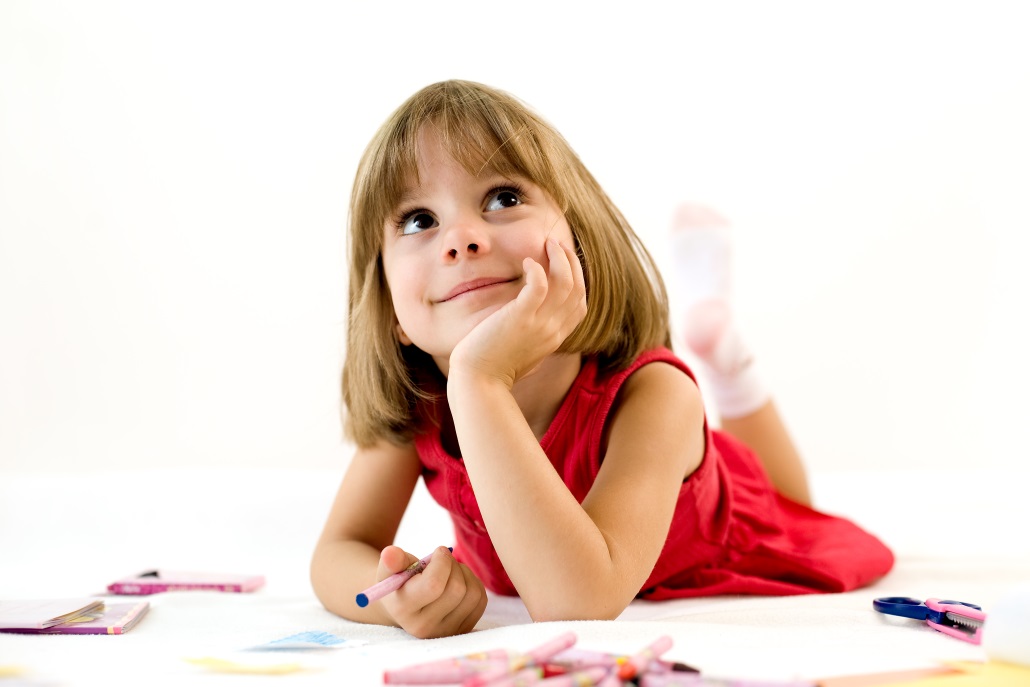 The due date for the envelopes to be returned is insert due date here, so this is a friendly reminder to any parent’s who still wish to have a plate made with your child’s wonderful artwork so they can be cherished forever.   These plates are guaranteed to make meal times more colourful and fun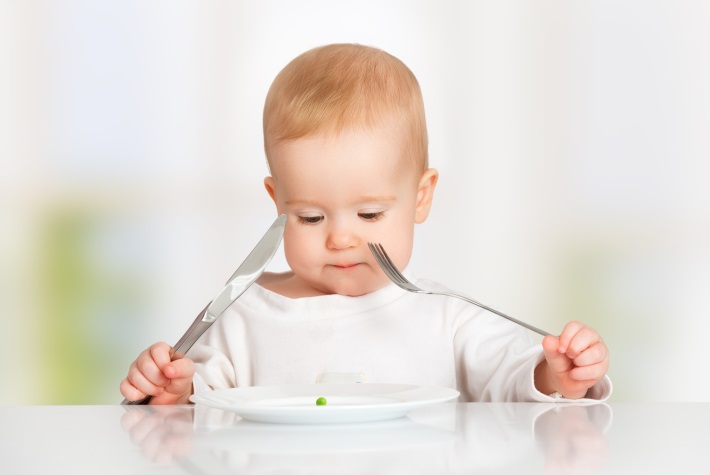 Kind regardsToucanDoowww.toucandoo.com.au